Prot. n. 6870						       Napoli, 11/05/2016	Ai Dirigenti delle istituzioni scolastiche di ogni ordine e grado della CampaniaLoro SediOggetto: 	Futuro Remoto dal 6 al 10 ottobre 2016 in Piazza del Plebiscito a Napoli.COSTRUIRE INSIEME FUTURO REMOTO 2016.Si informano le SS.LL. che la Fondazione Idis-Città della Scienza, l’Ufficio Scolastico Regionale per la Campania e l’Università degli Studi di Napoli Federico II organizzano la XXX Edizione di Futuro Remoto. La manifestazione si terrà dal 6 al 10 ottobre 2016 in Piazza del Plebiscito a Napoli.I temi centrali di Futuro Remoto, la più antica manifestazione europea di diffusione della cultura scientifica, verteranno sull’idea del “costruire” in senso lato. Costruire con la ricerca per innovare il mondo della ricerca stessa ma anche il mondo della formazione e quello della produzione. Costruire è anche stabilire nuovi rapporti, ampliare le relazioni, far nascere esperienze, connettere realtà diverse e permettere scambi, cose che sono, anch’esse, favorite dal progresso delle scienze e delle tecnologie. Insomma, il “costruire” che si vuole rappresentare è il fare attivo dei quanti lavorano per un mondo nel quale tutti abbiano spazio per esprimersi e cercare la dimensione più adatta al proprio benessere, un mondo migliore e più giusto.Le scuole di ogni ordine e grado possono partecipare alla manifestazione con attività da svolgere in piazza rispondendo alla call secondo le modalità indicate nel regolamento di Futuro Remoto. Per informazioni sulla call, consultare la pagina: http://www.cittadellascienza.it/futuro-remoto-2016-la-call-e-il-regolamento/Per gli studenti di scuole di ogni ordine e grado, quest’anno Futuro Remoto si arricchisce di un’ulteriore possibilità di partecipazione: viene promosso un concorso dedicato alle scuole. Per visionare il bando di concorso, il modulo di partecipazione e le schede tecniche consultare il sito http://www.cittadellascienza.it/notizie/futuro-remoto-2016-contest/ La scadenza per la presentazione delle proposte per la call e il concorso è fissata al 31 maggio 2016.Per eventuali informazioni e chiarimenti sulle prenotazioni e sulle modalità di partecipazione alla call e al concorso: tel: 081.7352255email: donofrio@cittadellascienza.itTenuto conto della valenza scientifica e didattica dell’iniziativa, si invitano le SS.LL. a promuovere la partecipazione alla manifestazione in oggetto e a favorire la partecipazione dei docenti e degli studenti alla manifestazione, nell’assoluto rispetto dell’autonomia delle istituzioni scolastiche.Ringraziando per la consueta collaborazione, si inviano distinti saluti.              IL DIRETTORE GENERALEF/to         Luisa Franzese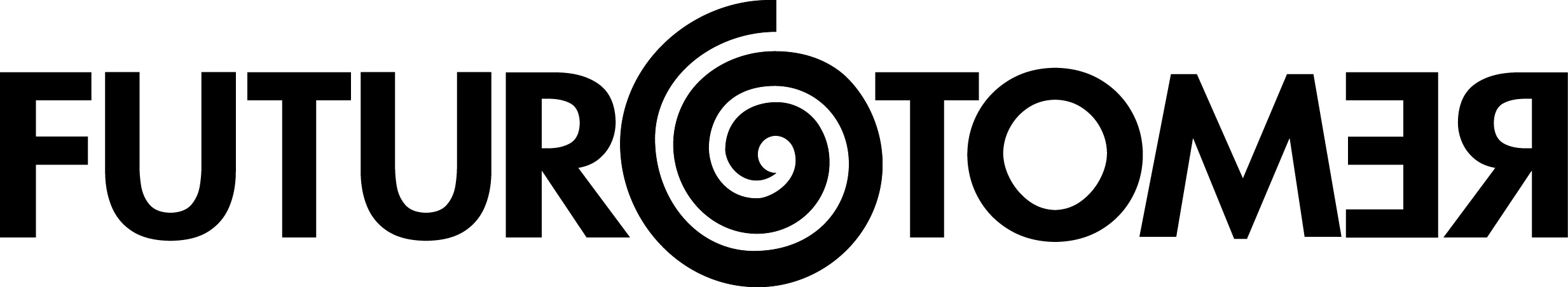 Fondazione Idis-Città della Scienza in collaborazione con Ufficio Scolastico Regionale per la CampaniaFUTURO REMOTO 2016CONTEST SCUOLAper le scuole di ogni ordine e grado -COSTRUISCI per FUTURO REMOTO 2016-PremessaFuturo Remoto è la più antica manifestazione europea di diffusione della cultura scientifica e arriva, nel 2016, alla XXX edizione. Quest’anno Futuro Remoto si terrà dal 6 al 10 ottobre 2016 in Piazza del Plebiscito, a Napoli. L’evento è organizzato da Fondazione Idis-Città della Scienza, Università degli Studi di Napoli Federico II e Ufficio Scolastico Regionale per la Campania in partnership con tutte le università campane, tutti i principali centri di ricerca nazionali, le scuole e le associazioni campane.I temi centrali della manifestazione verteranno sull’idea del “costruire” in senso lato. Costruire con la ricerca per innovare il mondo della ricerca stessa ma anche il mondo della formazione e quello della produzione. Costruire è anche stabilire nuovi rapporti, ampliare le relazioni, far nascere esperienze, connettere realtà diverse e permettere scambi, cose che sono, anch’esse, favorite dal progresso delle scienze e delle tecnologie. Insomma, il “costruire” che si vuole rappresentare è il fare attivo dei quanti lavorano per un mondo nel quale tutti abbiano spazio per esprimersi e cercare la dimensione più adatta al proprio benessere, un mondo migliore e più giusto.   Il presente bando di concorso intende promuovere le esperienze che nascono e si sviluppano in accordo con la l’idea sopra esposta.RegolamentoArt. 1FinalitàLa Fondazione Idis-Città della Scienza indice il concorso per la progettazione e realizzazione di prodotti didattici e/o museali finalizzati alla presentazione dei risultati di elaborazioni originali dell’idea del “costruire”, intesa come indicato nella premessa. Il presente bando di concorso intende promuovere in ambito scolastico una riflessione critica finalizzata all’ideazione, alla progettazione e alla realizzazione di prodotti specifici al fine di accrescere le conoscenze e le competenze negli ambiti scientifico, sociale e della comunicazione culturale. Art. 2DestinatariIl concorso è rivolto agli studenti con i loro  insegnanti di classi delle scuole primarie e secondarie di primo e secondo grado italiane, statali e paritarie, che abbiano sede sul territorio italiano. Potranno partecipare al concorso i prodotti ideati e realizzati sia individualmente sia in cooperazione fra più insegnanti. In questo secondo caso, il lavoro deve essere presentato da un soggetto capofila. Art. 3Tipologia dei prodotti ammessi a concorrerePer partecipare al concorso gli studenti interessati con i docenti referenti dovranno ideare, progettare e realizzare un prodotto funzionale allo svolgimento di attività di divulgazione scientifica e culturale, riferibile ad una delle seguenti quattro classi:science showlaboratori didatticiexhibit e/o dimostratoriapp e videogiochiI prodotti dovranno essere inviati alla Fondazione Idis secondo le modalità descritte nell’articolo 4 del presente bando unitamente a una dettagliata scheda tecnica riportante la sceneggiatura e l’indicazione delle modalità di svolgimento dei prodotti riferibili alle classi a. e b. e il progetto e le modalità di utilizzo dei prodotti riferibili alla classe c. e d.Art. 4Modalità di iscrizione e trasmissione degli elaboratiPer partecipare al concorso occorre compilare, in ogni sua parte, e inviare la scheda di partecipazione disponibile al seguente indirizzo web:http://machform.cittadellascienza.it/view.php?id=70197  a partire dal 23 febbraio 2016I prodotti concorrenti dovranno essere corredati da una dettagliata scheda tecnica del prodotto stesso.  Nella scheda tecnica dovranno essere indicati:la classe di concorso  per la quale si partecipal’ambito (o gli ambiti) disciplinari ai quali si riferisce la proposta il nome  e i recapiti del docente referenteInoltre, per i science show e per i laboratori didattici la scheda dovrà contenere indicazioni chiare e complete su:sceneggiatura dell’attivitàmateriali necessariesigenze logistichePer i prodotti della classi c. e d.  la scheda dovrà, invece, contenere indicazioni chiare e complete su:progetto tecnicomodalità di usoindicazioni su esigenze logistiche per il funzionamentodisegni tecnici (da 1 a 8 tavole)La scheda tecnica si potrà scaricare dall’indirizzo web   http://www.cittadellascienza.it/notizie/futuro-remoto-2016-contest-scuole/   e  dovrà essere inviata in formato pdf entro il termine perentorio del 31 maggio 2016 al seguente indirizzo mail: frc@cittadellascienza.it .Nel caso in cui i prodotti prevedano multimediali, è necessario che questi, corredati di tutti gli applicativi di installazione dei software necessari al loro utilizzo, siano inviati entro il termine perentorio del 31 maggio 2016,  tramite servizi oniline di condivisione o trasferimento file (come ad esempio WeTransfer, Dropbox o altri) al seguente indirizzo mail: frc@cittadellascienza.itAll’indirizzo del referente sarà inviata email di conferma della ricezione della scheda.Il mancato invio della documentazione nei suddetti termini e/o l’invio di documentazione incompleta o errata non consentirà la partecipazione al concorso in oggetto. Ogni partecipante o squadra di partecipanti potrà concorrere con un solo prodotto.Art. 5Commissione esaminatriceI prodotti concorrenti saranno valutati da una Commissione esaminatrice composta da rappresentanti qualificati provenienti dal mondo della ricerca, da quello delle imprese  e dalle istituzioni, individuati da Fondazione Idis-Città della Scienza, dalle università, dai centri di ricerca, dall’Ufficio Scolastico Regionale per la Campania e da rappresentanti delle imprese.La valutazione sarà fatta in riferimento ai seguenti criteri:correttezza scientificacoerenza tra i contenuti della scheda tecnica e quelli del prodottoefficacia della comunicazione scientificaoriginalitàriproducibilità del prodottocorrettezza etica e ambientaledimensione e/o incidenza internazionale della propostaArt. 6Valutazione e premiazioneEntro il 15 giugno 2016 la Commissione esaminatrice individuerà e comunicherà i migliori prodotti per la classe di concorso b. (laboratori didattici), con l’indicazione di un unico vincitore per la classe di concorso.Entro il 15 giugno 2016 la Commissione esaminatrice individuerà e comunicherà i migliori tre prodotti per la classe di concorso a. (science show) e i migliori tre  prodotti per la classe di concorso d. (app e videogiochi). I tre prodotti selezionati per ciascuna delle due classi a. e d. saranno presentati in Piazza del Plebiscito. I tre prodotti selezionati per ciascuna delle classi di concorso a. e d. saranno presentati in Piazza del Plebiscito nella giornata della manifestazione dedicata al mondo della scuola. I tre prodotti della classe a. saranno votati da una giuria tecnica specifica e analogamente avverrà per i tre prodotti della classe di concorso d.   Il vincitore finale della classe di concorso a. sarà unico e risulterà dall’esito di tale votazione. Analogamente, il vincitore finale delle classe di concorso d. sarà unico e risulterà dall’esito della votazione della giuria tecnica.Entro il 15 giugno 2016 la Commissione esaminatrice individuerà e comunicherà i migliori dieci prodotti per la classe di concorso c. (exhibit e/o dimostratori). I dieci prodotti dovranno essere allestiti a cura dei partecipanti in un’area dedicata del Villaggio della Scienza in Piazza del Plebiscito secondo i tempi e le modalità che saranno comunicate dall’organizzazione della manifestazione. I prodotti  resteranno esposti nell’area dedicata e il pubblico potrà votare uno tra i dieci prodotti esposti sino al giorno della manifestazione dedicato al mondo della scuola. Il vincitore finale della classe di concorso c. sarà unico e risulterà dall’esito di tale votazione.I prodotti vincitori delle tre classi di concorso saranno presentati e premiati in un momento conclusivo del contest durante la giornata di Futuro Remoto 2016 dedicata al mondo della scuola.I prodotti vincitori delle tre classi saranno premiati con:classe di concorso a. : euro 500classe di concorso b. : euro 300classe di concorso c. : euro 1000classe di concorso d. : euro 500I premi saranno corrisposti a titolo di contributo alle spese sostenute per la realizzazione dei prodotti.Art.7Privacy e liberatoriaI prodotti inviati non saranno restituiti e resteranno a disposizione della Fondazione Idis-Città della Scienza che si riserva la possibilità di produrre materiale didattico/divulgativo con i contributi inviati, senza corrispondere nessuna remunerazione o compenso agli autori. I prodotti potranno essere utilizzati per la realizzazione di mostre e iniziative a scopo didattico ed educativo. L’invio del prodotto per la partecipazione al concorso implica il possesso di tutti i diritti del prodotto stesso ed esonera la Fondazione Idis-Città della Scienza da tutte le responsabilità, costi e oneri di qualsiasi natura che dovessero essere sostenuti a causa del contenuto del prodotto.I prodotti dovranno pervenire corredati dal consenso al trattamento dei dati personali ai sensi del D. Lgs. 30 giugno 2003, n. 196.Fondazione Idis-Città della Scienza in collaborazione con Ufficio Scolastico Regionale per la CampaniaFUTURO REMOTO 2016CONTEST SCUOLAper le scuole di ogni ordine e grado -COSTRUISCI per FUTURO REMOTO 2016-PremessaFuturo Remoto è la più antica manifestazione europea di diffusione della cultura scientifica e arriva, nel 2016, alla XXX edizione. Quest’anno Futuro Remoto si terrà dal 6 al 10 ottobre 2016 in Piazza del Plebiscito, a Napoli. L’evento è organizzato da Fondazione Idis-Città della Scienza, Università degli Studi di Napoli Federico II e Ufficio Scolastico Regionale per la Campania in partnership con tutte le università campane, tutti i principali centri di ricerca nazionali, le scuole e le associazioni campane.I temi centrali della manifestazione verteranno sull’idea del “costruire” in senso lato. Costruire con la ricerca per innovare il mondo della ricerca stessa ma anche il mondo della formazione e quello della produzione. Costruire è anche stabilire nuovi rapporti, ampliare le relazioni, far nascere esperienze, connettere realtà diverse e permettere scambi, cose che sono, anch’esse, favorite dal progresso delle scienze e delle tecnologie. Insomma, il “costruire” che si vuole rappresentare è il fare attivo dei quanti lavorano per un mondo nel quale tutti abbiano spazio per esprimersi e cercare la dimensione più adatta al proprio benessere, un mondo migliore e più giusto.   Il presente bando di concorso intende promuovere le esperienze che nascono e si sviluppano in accordo con la l’idea sopra esposta.RegolamentoArt. 1FinalitàLa Fondazione Idis-Città della Scienza indice il concorso per la progettazione e realizzazione di prodotti didattici e/o museali finalizzati alla presentazione dei risultati di elaborazioni originali dell’idea del “costruire”, intesa come indicato nella premessa. Il presente bando di concorso intende promuovere in ambito scolastico una riflessione critica finalizzata all’ideazione, alla progettazione e alla realizzazione di prodotti specifici al fine di accrescere le conoscenze e le competenze negli ambiti scientifico, sociale e della comunicazione culturale. Art. 2DestinatariIl concorso è rivolto agli studenti con i loro  insegnanti di classi delle scuole primarie e secondarie di primo e secondo grado italiane, statali e paritarie, che abbiano sede sul territorio italiano. Potranno partecipare al concorso i prodotti ideati e realizzati sia individualmente sia in cooperazione fra più insegnanti. In questo secondo caso, il lavoro deve essere presentato da un soggetto capofila. Art. 3Tipologia dei prodotti ammessi a concorrerePer partecipare al concorso gli studenti interessati con i docenti referenti dovranno ideare, progettare e realizzare un prodotto funzionale allo svolgimento di attività di divulgazione scientifica e culturale, riferibile ad una delle seguenti quattro classi:science showlaboratori didatticiexhibit e/o dimostratoriapp e videogiochiI prodotti dovranno essere inviati alla Fondazione Idis secondo le modalità descritte nell’articolo 4 del presente bando unitamente a una dettagliata scheda tecnica riportante la sceneggiatura e l’indicazione delle modalità di svolgimento dei prodotti riferibili alle classi a. e b. e il progetto e le modalità di utilizzo dei prodotti riferibili alla classe c. e d.Art. 4Modalità di iscrizione e trasmissione degli elaboratiPer partecipare al concorso occorre compilare, in ogni sua parte, e inviare la scheda di partecipazione disponibile al seguente indirizzo web:http://machform.cittadellascienza.it/view.php?id=70197  a partire dal 23 febbraio 2016I prodotti concorrenti dovranno essere corredati da una dettagliata scheda tecnica del prodotto stesso.  Nella scheda tecnica dovranno essere indicati:la classe di concorso  per la quale si partecipal’ambito (o gli ambiti) disciplinari ai quali si riferisce la proposta il nome  e i recapiti del docente referenteInoltre, per i science show e per i laboratori didattici la scheda dovrà contenere indicazioni chiare e complete su:sceneggiatura dell’attivitàmateriali necessariesigenze logistichePer i prodotti della classi c. e d.  la scheda dovrà, invece, contenere indicazioni chiare e complete su:progetto tecnicomodalità di usoindicazioni su esigenze logistiche per il funzionamentodisegni tecnici (da 1 a 8 tavole)La scheda tecnica si potrà scaricare dall’indirizzo web   http://www.cittadellascienza.it/notizie/futuro-remoto-2016-contest-scuole/   e  dovrà essere inviata in formato pdf entro il termine perentorio del 31 maggio 2016 al seguente indirizzo mail: frc@cittadellascienza.it .Nel caso in cui i prodotti prevedano multimediali, è necessario che questi, corredati di tutti gli applicativi di installazione dei software necessari al loro utilizzo, siano inviati entro il termine perentorio del 31 maggio 2016,  tramite servizi oniline di condivisione o trasferimento file (come ad esempio WeTransfer, Dropbox o altri) al seguente indirizzo mail: frc@cittadellascienza.itAll’indirizzo del referente sarà inviata email di conferma della ricezione della scheda.Il mancato invio della documentazione nei suddetti termini e/o l’invio di documentazione incompleta o errata non consentirà la partecipazione al concorso in oggetto. Ogni partecipante o squadra di partecipanti potrà concorrere con un solo prodotto.Art. 5Commissione esaminatriceI prodotti concorrenti saranno valutati da una Commissione esaminatrice composta da rappresentanti qualificati provenienti dal mondo della ricerca, da quello delle imprese  e dalle istituzioni, individuati da Fondazione Idis-Città della Scienza, dalle università, dai centri di ricerca, dall’Ufficio Scolastico Regionale per la Campania e da rappresentanti delle imprese.La valutazione sarà fatta in riferimento ai seguenti criteri:correttezza scientificacoerenza tra i contenuti della scheda tecnica e quelli del prodottoefficacia della comunicazione scientificaoriginalitàriproducibilità del prodottocorrettezza etica e ambientaledimensione e/o incidenza internazionale della propostaArt. 6Valutazione e premiazioneEntro il 15 giugno 2016 la Commissione esaminatrice individuerà e comunicherà i migliori prodotti per la classe di concorso b. (laboratori didattici), con l’indicazione di un unico vincitore per la classe di concorso.Entro il 15 giugno 2016 la Commissione esaminatrice individuerà e comunicherà i migliori tre prodotti per la classe di concorso a. (science show) e i migliori tre  prodotti per la classe di concorso d. (app e videogiochi). I tre prodotti selezionati per ciascuna delle due classi a. e d. saranno presentati in Piazza del Plebiscito. I tre prodotti selezionati per ciascuna delle classi di concorso a. e d. saranno presentati in Piazza del Plebiscito nella giornata della manifestazione dedicata al mondo della scuola. I tre prodotti della classe a. saranno votati da una giuria tecnica specifica e analogamente avverrà per i tre prodotti della classe di concorso d.   Il vincitore finale della classe di concorso a. sarà unico e risulterà dall’esito di tale votazione. Analogamente, il vincitore finale delle classe di concorso d. sarà unico e risulterà dall’esito della votazione della giuria tecnica.Entro il 15 giugno 2016 la Commissione esaminatrice individuerà e comunicherà i migliori dieci prodotti per la classe di concorso c. (exhibit e/o dimostratori). I dieci prodotti dovranno essere allestiti a cura dei partecipanti in un’area dedicata del Villaggio della Scienza in Piazza del Plebiscito secondo i tempi e le modalità che saranno comunicate dall’organizzazione della manifestazione. I prodotti  resteranno esposti nell’area dedicata e il pubblico potrà votare uno tra i dieci prodotti esposti sino al giorno della manifestazione dedicato al mondo della scuola. Il vincitore finale della classe di concorso c. sarà unico e risulterà dall’esito di tale votazione.I prodotti vincitori delle tre classi di concorso saranno presentati e premiati in un momento conclusivo del contest durante la giornata di Futuro Remoto 2016 dedicata al mondo della scuola.I prodotti vincitori delle tre classi saranno premiati con:classe di concorso a. : euro 500classe di concorso b. : euro 300classe di concorso c. : euro 1000classe di concorso d. : euro 500I premi saranno corrisposti a titolo di contributo alle spese sostenute per la realizzazione dei prodotti.Art.7Privacy e liberatoriaI prodotti inviati non saranno restituiti e resteranno a disposizione della Fondazione Idis-Città della Scienza che si riserva la possibilità di produrre materiale didattico/divulgativo con i contributi inviati, senza corrispondere nessuna remunerazione o compenso agli autori. I prodotti potranno essere utilizzati per la realizzazione di mostre e iniziative a scopo didattico ed educativo. L’invio del prodotto per la partecipazione al concorso implica il possesso di tutti i diritti del prodotto stesso ed esonera la Fondazione Idis-Città della Scienza da tutte le responsabilità, costi e oneri di qualsiasi natura che dovessero essere sostenuti a causa del contenuto del prodotto.I prodotti dovranno pervenire corredati dal consenso al trattamento dei dati personali ai sensi del D. Lgs. 30 giugno 2003, n. 196.